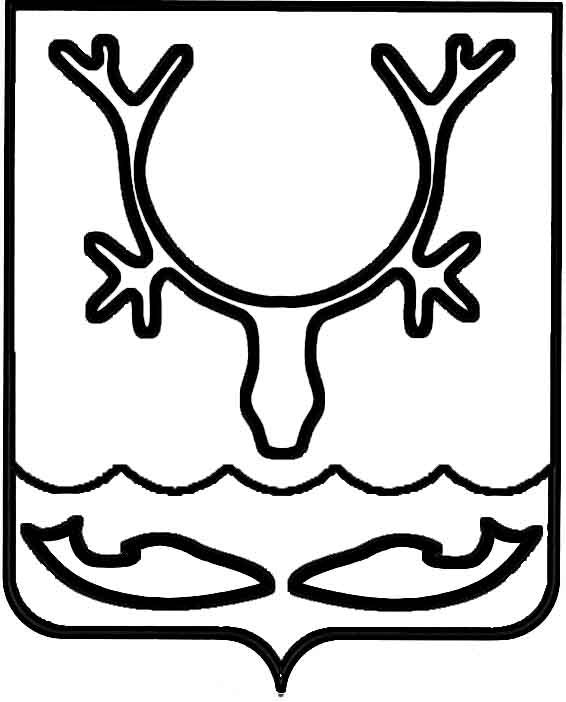 СОВЕТ городского округа "Город НАРЬЯН-МАР" 43-я сессия III созыва_____________________________________РЕШЕНИЕОб утверждении Правил сноса (вырубки), формовки, пересадки зеленых насаждений, расположенных на территории муниципального образования "Городской округ "Город Нарьян-Мар"В соответствии с Лесным кодексом Российской Федерации, Федеральным законом от 06.10.2003 № 131-ФЗ "Об общих принципах организации местного самоуправления в Российской Федерации", Федеральным законом от 10.01.2002 №7-ФЗ "Об охране окружающей среды", постановлением Правительства Российской Федерации от 08.05.2007 № 273 "Об исчислении размера вреда, причиненного лесам вследствие нарушения лесного законодательства", решением Совета городского округа "Город Нарьян-Мар" от 01.06.2015 № 109-р "Об утверждении Правил и норм по благоустройству территории и содержанию объектов, расположенных на территории МО "Городской округ "Город Нарьян-Мар" Совет городского округа "Город Нарьян-Мар" РЕШИЛ:1. Утвердить Правила сноса (вырубки), формовки, пересадки зеленых насаждений, расположенных на территории муниципального образования "Городской округ "Город Нарьян-Мар" (приложение).2. Настоящее решение вступает в силу после его официального опубликования.г. Нарьян-Мар23 июня 2017 года№ 410-рПриложениек решению Совета городского округа"Город Нарьян-Мар" от 23.06.2017 № 410-рПравиласноса (вырубки), формовки, пересадки зеленых насаждений, расположенных на территории муниципального образования "Городской округ "Город Нарьян-Мар"1. Общие положения1.1. Настоящие Правила сноса (вырубки), формовки, пересадки зеленых насаждений, расположенных на территории муниципального образования "Городской округ "Город Нарьян-Мар" (далее - Правила), разработаны в соответствии с Федеральным законом от 06.10.2003 № 131-ФЗ "Об общих принципах организации местного самоуправления в Российской Федерации", Федеральным законом от 10.01.2002 №7-ФЗ "Об охране окружающей среды", постановлением Правительства Российской Федерации от 08.05.2007 № 273 "Об исчислении размера вреда, причиненного лесам вследствие нарушения лесного законодательства", решением Совета городского округа "Город Нарьян-Мар" от 01.06.2015 № 109-р "Об утверждении Правил и норм по благоустройству территории и содержанию объектов, расположенных на территории МО "Городской округ "Город Нарьян-Мар".1.2. Правила устанавливают порядок сноса (вырубки), формовки, пересадки зеленых насаждений, на землях и земельных участках, находящихся в муниципальной собственности, землях и земельных участках, государственная собственность на которые не разграничена.1.3. Правила не применяются к отношениям по вопросам распоряжения лесными насаждениями на земельных участках лесного фонда.1.4. В настоящих Правилах используются следующие понятия:восстановительная стоимость - это оценочная стоимость зеленых насаждений, изымаемых из зеленого фонда города, проведенная суммированием всех видов затрат, связанных с их созданием и содержанием, в пересчете на одно условное дерево или кустарник;вырубка - спиливание зеленых насаждений на определенную высоту, а также "посадка на пень";зеленые насаждения - древесно-кустарниковая и травянистая растительность естественного и искусственного происхождения (включая городские леса, парки, бульвары, скверы, сады, газоны, цветники, а также отдельно стоящие деревья и кустарники);пересадка - выкапывание и посадка в грунт зеленого насаждения в другое место его дальнейшего произрастания;снос - спиливание зеленых насаждений с последующей выкорчевкой пней;реконструкция зеленых насаждений – комплекс агротехнических мероприятий по замене больных и усыхающих деревьев и кустарников, улучшению породного состава, обрезка древесно-кустарниковой растительности;формовка – придание формы зеленым насаждениям.2. Порядок выдачи разрешения на снос (вырубку), формовку, пересадку зеленых насаждений2.1. Снос (вырубка), формовка, пересадка зеленых насаждений, расположенных на территории муниципального образования "Городской округ "Город Нарьян-Мар", разрешается:1) в целях обеспечения условий для строительства, реконструкции, ремонта объектов, расположенных на предоставленных в установленном законом порядке земельных участках, при проведении земляных работ;2) для предупреждения последствий, вызванных падением аварийных деревьев;3) в целях обеспечения расположения объектов, на которые не требуется разрешение на строительство;4) в случае произрастания растений с нарушением установленных строительных норм и правил, санитарных правил;5) при реконструкции зеленых насаждений;6) при сносе (замене) больных и усохших зеленых насаждений.2.2. Снос (вырубка), формовка, пересадка зеленых насаждений производится на основании разрешения на снос (вырубку), формовку, пересадку зеленых насаждений, расположенных на территории муниципального образования "Городской округ "Город Нарьян-Мар" (приложение 1 к Правилам) при наличии оплаты восстановительной стоимости зеленых насаждений, подлежащих сносу (вырубке) формовке, пересадке.2.3. Для получения разрешения на снос (вырубку), формовку, пересадку зеленых насаждений, расположенных на территории муниципального образования "Городской округ "Город Нарьян-Мар" (далее - разрешение) заявителю необходимо представить в Администрацию МО "Городской округ "Город Нарьян-Мар" (далее – Администрация) следующие документы:1) заявление (приложение 2 к Правилам);2) доверенность (в случае подачи заявления представителем заявителя);3) копию документа, удостоверяющего личность заявителя или представителя заявителя;4) копию правоустанавливающего документа на земельный участок или иной документ подтверждающий право использования земель или земельных участков, на которых необходим снос (вырубка), формовка, пересадка зеленых насаждений;5) материалы, содержащиеся в проектной документации (при их наличии) с указанием количества пересаживаемых (сносимых) зеленых насаждений:- пояснительная записка;- схема планировочной организации земельного участка;- сведения об инженерном оборудовании, сводный план сетей инженерно-технического обеспечения с обозначением мест подключения (технологического присоединения) проектируемого объекта капитального строительства к сетям инженерно-технического обеспечения;- проект организации строительства объекта капитального строительства;- проект организации работ по сносу или демонтажу объектов капитального строительства, их частей;- перечень мероприятий по охране окружающей среды.6) разрешение на строительство (при его наличии) и (или) документ, подтверждающий разрешение на выполнение благоустройства территории (утвержденный проект благоустройства).Копии документов, представленные с предъявлением подлинника, заверяются специалистом, осуществляющим прием документов.2.4. Заявление и приложенные к нему документы рассматриваются в двадцатидневный срок со дня их поступления.2.5. Для выдачи разрешения в Администрации в двухдневный срок со дня поступления заявления создается Комиссия, которая осуществляет обследование зеленых насаждений, подлежащих сносу (вырубке), формовке, пересадке и осуществляет подсчет количества таких зеленых насаждений.Персональный состав Комиссии утверждается распоряжением главы муниципального образования "Городской округ "Город Нарьян-Мар".Обследование зеленых насаждений, подлежащих сносу (вырубке), формовке, пересадке, подсчет количества таких зеленых насаждений осуществляется Комиссией в трехдневный срок со дня формирования Комиссии.2.6. Обследование зеленых насаждений, подлежащих сносу (вырубке), формовке, пересадке, подсчет количества таких зеленых насаждений осуществляется в присутствии заявителя.2.7. По результатам обследования зеленых насаждений, подлежащих сносу (вырубке), формовке, пересадке Комиссия в десятидневный срок со дня обследования составляет:- акт обследования зеленых насаждений, расположенных на территории МО "Городской округ "Город Нарьян-Мар" (приложение 3 к Правилам). Акт обследования зеленых насаждений, расположенных на территории МО "Городской округ "Город Нарьян-Мар" (далее Акт) должен содержать расчет восстановительной стоимости зеленых насаждений, реквизиты для оплаты восстановительной стоимости и сумму к оплате;- перечетную ведомость (приложение 4 к Правилам);2.8. Акт составляется в двух экземплярах и подписывается всеми членами Комиссии.Два экземпляра акта не позднее срока, установленного в пункте 2.7 настоящих Правил направляется (вручается) специалистом уполномоченного структурного подразделения Администрации заявителю для подписания.2.9. Заявитель в двухдневный срок со дня получения акта, подписывает и возвращает подписанный экземпляр акта в Администрацию. В этот же срок, заявитель уплачивает восстановительную стоимость зеленых насаждений в размере, указанном в акте.Документом, подтверждающим оплату восстановительной стоимости зеленых насаждений, является:- платежный документ с отметкой банка плательщика об оплате восстановительной стоимости зеленых насаждений (предоставленный заявителем самостоятельно);- выписка со счета Администрации об оплате восстановительной стоимости зеленых насаждений.2.9. Разрешение выдается:1) в двухдневный срок со дня предоставления заявителем в Администрацию платежного документа с отметкой банка плательщика, подтверждающего оплату восстановительной стоимости зеленых насаждений;2) в трехдневный срок со дня извещения Администрации заявителем об оплате восстановительной стоимости зеленых насаждений.В данном случае разрешение выдается при наличии выписки из лицевого счета администратора доходов бюджета, подтверждающей оплату восстановительной стоимости зеленых насаждений заявителем.3. Основания для отказа в выдаче разрешения на снос (вырубку), формовку, пересадку зеленых насаждений3.1. Основанием для отказа в выдаче разрешения являются:1) обращение ненадлежащего лица;2) представление заявителем документов, срок действия которых истек;3) предоставление документов, содержащих недостоверные сведения;4) предоставление неполного пакета документов (указанных в пункте 2.3 настоящих Правил);5) неуплата восстановительной стоимости зеленых насаждений;6) выявление возможности избежать сноса зеленых насаждений.3.2. Отказ в выдаче разрешения в случаях, указанных в подпунктах 1-4 пункта 3.1 настоящих Правил, подготавливается специалистом уполномоченного структурного подразделения Администрации в срок не позднее десяти дней со дня поступления заявления.3.3. Отказ в выдаче разрешения в случае указанном в подпункте 5 пункта 3.1 настоящих Правил, подготавливается специалистом уполномоченного структурного подразделения Администрации, в срок не позднее пяти дней со дня получения заявителем акта. 3.4. Отказ в выдаче разрешения в случае указанном в подпункте 6 пункта 3.1 настоящих Правил, подготавливается специалистом уполномоченного структурного подразделения Администрации, в срок не позднее десяти дней со дня обследования зеленых насаждений, подлежащих сносу (вырубке), формовке, пересадке.3.5. Отказ в выдаче разрешения подписывается главой города, в котором указываются основания отказа.4. Восстановительная стоимость при сносе (вырубке), формовке, пересадке зеленых насаждений4.1. Восстановительная стоимость при сносе (вырубке), формовке, пересадке зеленых насаждений рассчитывается в соответствии с Методикой расчета восстановительной стоимости зеленых насаждений, расположенных на территории муниципального образования "Городской округ "Город Нарьян-Мар", которая утверждается постановлением Администраций МО "Городской округ "Город Нарьян-Мар".4.2. При аварийных ситуациях, требующих безотлагательного проведения ремонтных работ на объектах инженерного благоустройства, объектах капитального строительства, заявитель уведомляет Администрацию о необходимости вынужденного сноса (вырубки), формовки, пересадки зеленых насаждений, до начала аварийных работ.4.3. Восстановительная стоимость при сносе (вырубке), формовке, пересадке зеленых насаждений не взимается:1) при ремонте, реконструкции, строительстве объектов, подготовки территории к строительству, проведении работ по благоустройству с привлечением бюджетных средств МО "Городской округ "Город Нарьян-Мар";2) при реконструкции зеленых насаждений (комплексе работ, предусматривающих полную или частичную замену компонентов зеленых насаждений без изменения их правового статуса);3) при сносе больных и усохших зеленых насаждений;4) при аварийных ситуациях, требующих безотлагательного проведения ремонтных работ на объектах инженерного благоустройства, объектах капитального строительства.4.4. Оплата восстановительной стоимости не освобождает субъектов хозяйственной и иной деятельности, производящих снос зеленых насаждений, от выполнения работ по озеленению, предусмотренных проектной документацией на строительство, реконструкцию или ремонт объектов.5. Восстановительная стоимость при незаконном сносе (вырубке), формовке, пересадке зеленых насаждений5.1. Незаконным сносом (вырубкой), формовкой, пересадкой зеленых насаждений считается их снос (вырубка), формовка, пересадка, выполненная без получения от Администрации разрешения.5.2. За незаконную вырубку зеленых насаждений применяется ответственность, установленная законодательством.Размер восстановительной стоимости за незаконную рубку (порчу) зеленых насаждений определяется по ее материально-денежной оценке и исчисляется в соответствии с Постановлением Правительства Российской Федерации от 08.05.2007 № 273 "Об исчислении размера вреда, причиненного лесам вследствие нарушения лесного законодательства".5.3. Средства за незаконный снос (вырубку), формовку, пересадку зеленых насаждений зачисляются в бюджет МО "Городской округ "Город Нарьян-Мар".6. Контроль за сносом (вырубкой), формовкой, пересадкой зеленых насаждений, расположенных на территории муниципального образования "Городской округ "Город Нарьян-Мар"6.1. В течение 5 рабочих дней после завершения работ по сносу (вырубке), пересадке зеленых насаждений заявитель, получившей разрешение на снос (вырубку), пересадку, формовку зеленых насаждений, извещает уполномоченное структурное подразделение Администрации о завершении работ. 6.2. После получения извещения о завершении работ, либо по истечении срока действия разрешения на снос (вырубку), формовку, пересадку зеленых насаждений, Комиссия, в течение семи рабочих дней проводит обследование земельного участка, в границах которого производился снос (вырубка), формовка, пересадка зеленых насаждений в соответствии с выданным разрешением.6.3. В случае выявления нарушений, составляется акт обследования произвольной формы с указанием выявленных нарушений. Акт обследования направляется заявителю с сопроводительным письмом и указанием срока устранения нарушений.6.4. В случае неустранения нарушений заявитель несет ответственность в соответствии с законодательством.6.5. Заявитель вправе обжаловать действие (бездействие) Администрации в соответствии с законодательством Российской Федерации.Приложение 1к Правилам сноса (вырубки), формовки, пересадки зеленых насаждений, расположенных на территории муниципального образования "Городской округ "Город Нарьян-Мар"РАЗРЕШЕНИЕна снос (вырубку), формовку, пересадку зеленых насаждений, расположенных на территории муниципального образования"Городской округ "Город Нарьян-Мар"______________________________                                        "___" _________ 20___ г.(место составления разрешения)На основании заявления и приложенных к нему документов, акта обследования зеленых насаждений, расположенных на территории МО "Городской округ "Город Нарьян-Мар", от __________ № _______:РАЗРЕШЕНИЕ ВЫДАНО:_______________________________________________________________________(Ф.И.О., наименование организации)на проведение работ ____________________________________________________(вид работ)по адресу _______________________________________________________________вырубить: деревьев, шт. _____________                  кустарников, шт. __________                  обрезать: деревьев, шт. _____________                  кустарников, шт.___________пересадить: деревьев, шт. ___________                  кустарников, шт. ________сохранить: деревьев, шт. ____________                  кустарников, шт. _________формовать: деревьев, шт. ____________                  кустарников, шт. _________Вырубленную древесину вывезти в течение ________ дней.Сжигание и складирование порубочных остатков на контейнерные площадки для сбора отходов ЗАПРЕЩЕНО!Восстановительная стоимость зеленых насаждений оплачена в размере _______________________________________________________________________(сумма указывается цифрами и прописью)Срок действия разрешения __________________________________________Глава МО "Городской округ"Город Нарьян-Мар"                          _____________________      ________________                                                                                             (подпись)                         (Ф.И.О.)                                                                                  М.П.Приложение 2к Правилам сноса (вырубки), формовки, пересадки зеленых насаждений, расположенных на территории муниципального образования "Городской округ "Город Нарьян-Мар"В ___________________________________(наименование, почтовый адрес органа местного самоуправления, уполномоченного на выдачу разрешения)от __________________________________(Ф.И.О., наименование организации)_____________________________________(адрес регистрации/адрес места жительства)_____________________________________(контактный телефон)ЗАЯВЛЕНИЕПрошу разрешить в период с _________по _________проведение вырубки (сноса), формовки, пересадки (нужное подчеркнуть) зеленых насаждений, расположенных на земельном участке: _____________________________________________________________________Цель выдачи разрешения:_____________________________________________________________________Площадь земельного участка, на котором планируется проведение работ, кв. м _______________________________________________Способ получения ответа на заявление: _______________________________________________________________________________________________________(при непосредственном обращении, по почте, по адресу, указанному в заявлении)К заявлению прилагаю следующие документы:1. _______________________________________________________________________2. _______________________________________________________________________3. _______________________________________________________________________4. _______________________________________________________________________5. _______________________________________________________________________6. ___________________________________________________________________________________________      __________________       __________________________                            (дата)                                      (подпись)                                               (Ф.И.О.)Приложение 3к Правилам сноса (вырубки), формовки, пересадки зеленых насаждений, расположенных на территории муниципального образования "Городской округ "Город Нарьян-Мар"АКТ № _____обследования зеленых насаждений, расположенных натерритории муниципального образования "Городской округ "Город Нарьян-Мар"________________________                                                   "____" _________ 20___ г.(место составление акта)1. Наименование объекта: ______________________________________________2. Расположение объекта: ______________________________________________3. Характер выполняемых работ: ________________________________________Акт составили (члены комиссии):__________________________________________(Ф.И.О.)_______________________________________________________________________(Ф.И.О., подпись заявителя)Реквизиты платы восстановительной стоимости:Получатель: Администрация муниципального образования "Городской округ "Город Нарьян-Мар"ИНН ___________________________________________________________________Счет № ________________________________________________________________БИК ___________________________________________________________________КБК ___________________________________________________________________ОКТМО ________________________________________________________________Сумма для оплаты______________________________________________________Приложение 4к Правилам сноса (вырубки), формовки, пересадки зеленых насаждений, расположенных на территории муниципального образования "Городской округ "Город Нарьян-Мар"ПЕРЕЧЕТНАЯ ВЕДОМОСТЬ№ _____ от "__" _________ 20__ г.Ф.И.О. заявителя, наименование предприятия, организации: ____________________________________________________________________________________________Цель сноса (вырубки, формовки, пересадки): _____________________________________________________________Местонахождение объекта: __________________________________________________Площадь земельного участка, м2 ____________________________________________                                                                                                                                                                                               Таблица 1Итого деревьев и кустарников (сумма столбцов 9, 10, 11, 12): _______________                                                                                                                                                                                                           Таблица 2                                                                                                                                                                                                          Таблица 3Подписи:Члены Комиссии:                          _______________  _____________  ___________                                  			(должность)                (подпись)        (Ф.И.О.)Заявитель (представитель _______________   ______________   _______________             заявителя):   		           (должность)                (подпись)        (Ф.И.О.)Глава городского округа"Город Нарьян-Мар"________________О.О. БелакПредседатель Совета городского округа "Город Нарьян-Мар"______________________В.Д. Кыркалов№ п/пНаименование пород деревьев (вид кустарника или элемент озеленения)Диаметр ствола дерева на высоте 1,3 м (возраст кустарника, см/год)Состояние зеленых насаждений (хорошее, удовлетворительное, неудовлетворительное)Количество деревьев, кустарников (площадь газонов), шт./кв. мРасчет восстановительной стоимости древесно-кустарниковой растительности (руб.)Расчет восстановительной стоимости древесно-кустарниковой растительности (руб.)№ п/пНаименование пород деревьев (вид кустарника или элемент озеленения)Диаметр ствола дерева на высоте 1,3 м (возраст кустарника, см/год)Состояние зеленых насаждений (хорошее, удовлетворительное, неудовлетворительное)Количество деревьев, кустарников (площадь газонов), шт./кв. мцена восстанови тельной стоимости одного деревавосстанови тельная стоимость зеленых насаждений1234567ИТОГО:№ п/пНаименование породКол-во, шт.Кол-во, шт.Диаметр, смВысота, мХарактеристика состояния зеленых насажденийЗеленые насаждения подлежат:Зеленые насаждения подлежат:Зеленые насаждения подлежат:Зеленые насаждения подлежат:Зеленые насаждения подлежат:№ п/пНаименование породдеревьевкустарниковДиаметр, смВысота, мХарактеристика состояния зеленых насажденийЗеленые насаждения подлежат:Зеленые насаждения подлежат:Зеленые насаждения подлежат:Зеленые насаждения подлежат:Зеленые насаждения подлежат:№ п/пНаименование породдеревьевкустарниковДиаметр, смВысота, мХарактеристика состояния зеленых насажденийсохранению без изменения существующего состояниясохранению без изменения существующего состоянияпересадкевырубкеформовке1234578910111213Количество зеленых насажденийПодлежащих сохранению без изменения существующего состоянияПодлежащих пересадке, формовке в связи с:Подлежащих пересадке, формовке в связи с:Подлежащих пересадке, формовке в связи с:Подлежащих пересадке, формовке в связи с:Подлежащих пересадке, формовке в связи с:Подлежащих пересадке, формовке в связи с:Количество зеленых насажденийПодлежащих сохранению без изменения существующего состоянияосуществлением строительства, реконструкции или капитального ремонта объектов капитального строительствапроведением реконструкции зеленых насаждений в соответствии с проектом реконструкциивосстановлением нормативного светового режима в помещенияхпредотвращением или ликвидацией аварийных и чрезвычайных ситуаций, в том числе ремонтом подземных коммуникаций и капитальных инженерных сооруженийисполнением предписаний государственных надзорных органов обеспечением выполнения требований строительных норм и правилДеревьевКустарниковКоличество зеленых насажденийПодлежащих вырубке в связи с:Подлежащих вырубке в связи с:Подлежащих вырубке в связи с:Подлежащих вырубке в связи с:Подлежащих вырубке в связи с:Подлежащих вырубке в связи с:Подлежащих вырубке в связи с:Количество зеленых насажденийосуществлением строительства, реконструкции или капитального ремонта объектов капитального строительствапроведением реконструкции зеленых насаждений в соответствии с проектом реконструкциивосстановлением нормативного светового режима в помещенияхпредотвращением или ликвидацией аварийных и чрезвычайных ситуаций, в том числе ремонтом подземных коммуникаций и капитальных инженерных сооруженийисполнением предписаний государственных надзорных органов по РБобеспечением выполнения требований строительных норм и правилпроведением санитарных рубок, рубок сухостойных насажденийДеревьевКустарников